2024 г.ПРОФИЛЬ ЗДОРОВЬЯ НАСЕЛЕНИЯ АГРОГОРОДКА ДУДИЧИМедицинская демография ставит своей целью изучение взаимосвязи воспроизводства населения с социально-гигиеническими факторами и разработку на той основе медико-социальных мер, направленных на обеспечение наиболее благоприятного развития демографических процессов и улучшения здоровья населения. Основной метод медицинской демографии – статистический. Демографическая статистика изучает: 1. Статику населения, то есть численный состав населения на какой-либо определенный момент времени. Состав населения изучается по ряду основных признаков: пол, возраст, социальные группы, профессия и занятие, семейное положение, национальность, язык, культурный уровень, грамотность, образование, место жительства, географическое размещение и плотность населения. 2. Динамику населения, то есть движение и изменение количества населения. Различают два вида движения: а)механическое движение – под влиянием миграционных процессов; б)естественное движение – определяемое рождаемостью и смертностью. Основными показателями естественного движения населения являются общие показатели: рождаемость, смертность, естественный прирост населения, средняя продолжительность предстоящей жизни. Кроме того, основные показатели естественного движения дополняются уточняющими (специальными) показателями: плодовитость, материнская смертность, младенческая смертность, перинатальная смертность, структура смертности по причинам, смертность по полу и возрасту и др.Для определения основных направлений деятельности в рамках проекта была оценена медико-демографическая ситуация на территории аг. Дудичи в сравнении с Калинковичским районом по медико-демографическому индексу (МДИ) за 2017-2022 гг. В критерии оценки вошли наиболее важные демографические показатели (рождаемость, смертность), структура первичной заболеваемости. Значения МДИ на территории аг. Дудичи за рассматриваемый период были стабильными (на уровне 48,2%), как и на территории района в целом (от 50,2% до 48,2%). В аг. Дудичи проживает 747 человек, что составляет около 1,3 % численности населения района (рис.1).Рис.1. Медико-демографический индекс (МДИ) на территории аг. Дудичи в сравнении с Калинковичским районом в период с 2017 по 2022 гг.К сожалению, для аг. Дудичи, как и в целом для Калинковичского района, характерны процессы депопуляции, которые последние 5 лет характеризуются значительно преобладающим уровнем смертности над рождаемостью населения. Уровень рождаемости в аг.Дудичи за 2017-2022 годы снизился (с 16,4 до 4,4 на 1000 населения соответственно). Уровень смертности по сравнению с 2021 годом вырос до 17,47 на 1000 населения соответственно (рис.2,3).Рис.2. Динамика показателей рождаемости и смертности населения в аг. Дудичи в период с 2017 по 2022 гг.Рис.3. Динамика показателей рождаемости и смертности населения Калинковичского района в период с 2017 по 2022 гг.Важное место в оценке общественного здоровья занимают показатели инвалидности, которые характеризуют уровень здоровья населения, состояние профилактики, тяжесть заболеваний и качество медицинской помощи. Уровень первичного выхода на инвалидность в 2022 г. по аг. Дудичи составил 6,78 на 1000 населения (наиболее высокий уровень инвалидности отмечался в 2021 году – 13,56 на 1000 населения), динамика показателя характеризуется тенденцией к росту (0,81 %), в то время как по Калинковичскому району в целом отмечается тенденция к снижению уровня первичного выхода на инвалидность (-0,43 %). Заболеваемость является одним из главных параметров, характеризующих здоровье населения. Величина этого показателя зависит как от частоты распространения патологии среди населения, так и от многих других факторов − системы организации сбора данных, доступности медицинской помощи, наличия специалистов и т.д. Данные об уровнях и динамике показателей заболеваемости среди населения позволяют определить приоритетные проблемы здравоохранения, спланировать потребность в различных видах медицинской помощи, оценить эффективность лечебных и профилактических мероприятий. Именно поэтому проводилось более углубленное медицинское обследование населения агрогородка и последующий анализ.По статистическим данным за 2017-2022 годы в аг. Дудичи отмечен умеренный рост (среднегодовой темп 5,71%) показателя общей заболеваемости на 100 000 населения. Значения не превышали фоновые (то есть по району в целом), динамика показателя на территории Калинковичского района в целом остается неизменной (темп 0,55%) (рис.4).Рис.4. Динамика показателя общей заболеваемости населения аг.Дудичи и Калинковичского района в период с 2017 по 2022 гг.Показатель первичной заболеваемости населения аг.Дудичи в 2022 году по сравнению с 2021 годом увеличился на 1,4% и составил 15765,1 на 100 000 населения (в 2021 году – 15544,04 на 100 000 населения). Показатель первичной заболеваемости всего населения Калинковичского района и в возрастных группах был выше среднеобластных значений. (рис.5).Рис.5. Динамика показателя первичной заболеваемости всего населения аг.Дудичи и Калинковичского района в период с 2017 по 2022 гг.Среди взрослого населения аг.Дудичи отмечается умеренная тенденция к снижению первичной заболеваемости (Тпр=-3,14%),  В целом по району показатель первичной заболеваемости среди «лиц 18 лет и старше» в 2022 году снизился по сравнению с 2021 годом на 5,07 % (рис.7).Рис.7. Динамика показателя первичной заболеваемости населения в возрасте 18 лет и старше в аг.Дудичи и Калинковичском районе в период с 2017 по 2022 гг.По болезням органов дыхания в аг. Дудичи динамика показателя за 2017-2022 годы для взрослого населения аг Дудичи, как и в целом по Калинковичскому району характеризовалась умеренной  тенденцией к росту – в аг.Дудичи Тпр= 4,06%, в районе – Тпр=1,23%; для детей 0-17 лет динамика показателя в аг. Дудичи характеризовалась стабильностью  (Тпр= -0,02%), в целом по району - умеренной тенденцией к росту (Тпр=3,02%) (рис.8,9).Рис.8. Динамика показателя первичной заболеваемости болезнями органов дыхания детей в возрасте 0-17 лет в аг.Дудичи и Калинковичском районе в период с 2017 по2022 гг.Рис.9. Динамика показателя первичной заболеваемости болезнями органов дыхания населения в возрасте 18 лет и старше в аг.Дудичи и Калинковичском районе в период с 2017 по 2022 гг.По аг. Дудичи наблюдается умеренный рост показателя заболеваемости болезнями системы кровообращения у взрослых (Тпр=2,89%), хотя в целом по району отмечается незначительное снижение показателя (Тпр= -0,07%). Увеличению выявляемости по аг. Дудичи поспособствовало проведение регулярных акций по профилактике БСК для населения как на фельдшерско-акушерском пункте, так и в учреждениях образования и объектах сельского хозяйства, что позволило выявить отклонения здоровья на ранних стадиях и своевременное обращение за медицинской помощью.Случаи первичной заболеваемости злокачественными новообразованиями детей 0-17 лет аг. Дудичи в 2019-2022 гг. не регистрировались, среди взрослого населения отмечалась выраженное снижение уровня заболеваемости (Тпр= -9,92%); в целом по Калинковичскому району отмечается  – умеренное снижение показателя для взрослых 18 лет и старше и детей 0-17 лет (Тпр= -2,04% и -1,74% соответственно) (рис.10,11).Рис.10. Динамика показателя заболеваемости злокачественными новообразованиями детей в возрасте 0-17 лет аг.Дудичи и Калинковичского района в период с 2017 по 2022 гг.Рис.11. Динамика показателя заболеваемости злокачественными новообразованиями населения в возрасте 18 лет и старше аг.Дудичи и Калинковичского района в период с 2017 по 2022 гг.Травмы и другие последствия воздействия внешних причин в аг. Дудичи за 2017-2022 годы среди взрослых 18 лет и старше характеризуются умеренной тенденцией к росту (Тпр=0,55%). Среди детского населения 0-17 лет случаи травм, отравлений и некоторых других последствий воздействия внешних причин не регистрировались в 2019 и 2021 годах, в динамике отмечается выраженное снижение показателя (Тпр= -35,86%). В целом по Калинковичскому району  среди детского населения 0-17 лет отмечается умеренный рост случаев травм, отравлений и некоторых других последствий воздействия внешних причин (Тпр=2,94%), среди взрослого населения – умеренное снижение числа случаев (Тпр= -3,8%) (рис.12,13).Рис.12. Динамика показателя первичной заболеваемости (травмы и другие последствия воздействия внешних причин) детей в возрасте 0-17 лет аг.Дудичи и Калинковичского района в период с 2017 по 2022 гг.Рис.13. Динамика показателя первичной заболеваемости (травмы и другие последствия воздействия внешних причин) населения в возрасте 18 лет и старше аг.Дудичи и Калинковичского района в период с 2017 по 2022 гг.Психические расстройства и расстройства поведения на территории аг. Дудичи случаев среди детского населения 0-17 лет за 2017-2022 годы не регистрировались, среди взрослого населения – регистрировались по 1 случаю в 2019 и 2021 гг. В целом по району отмечено выраженное снижение показателя для взрослых (Тпр= - 9,45%), для детей – умеренный рост (Тпр= 3,14%).По аг. Дудичи как и в целом по району показатель заболеваемости инфекционными и паразитарными болезнями лиц старше 18 лет за анализируемый период характеризуется неустойчивой динамикой: на фоне стабильных значений 2017-2019 гг., отмечен выраженный рост в 2020-2022 гг., что обусловлено влиянием пандемии COVID-19. Среди детского населения 0-17 лет в аг.Дудичи отмечена выраженная тенденция к росту показателя (Тпр=9,52%), в Калинковичском районе в целом характеризуется относительной стабильностью (Тпр= 0,03%) (рис.13,14).Рис.13. Динамика показателя первичной заболеваемости инфекционными и паразитарными заболеваниями детей в возрасте 0-17 лет аг.Дудичи и Калинковичского района в период с 2017 по 2022 гг.Рис.14. Динамика показателя первичной заболеваемости инфекционными и паразитарными заболеваниями населения в возрасте 18 лет и старше аг.Дудичи и Калинковичского района в период с 2017 по 2022 гг.Учитывая наибольший вклад и негативное воздействие болезней системы кровообращения как по аг.Дудичи, так и по району в целом, тема профилактики болезней системы кровообращения остается в приоритете. Увеличение приверженности населения с детского возраста к физической активности, правильному питанию, отказу от вредных привычек приведет к положительному эффекту. По данным социологического опроса за время реализации проекта (2020-2022гг.) уже отмечены изменения в положительную сторону от 10 до 15 % по таким критериям как оценка состояния своего здоровья, физическая активность, правильное питание, отказ от курения.В рамках достижения ЦУР по охвату вакцинацией против коронавирусной инфекции проводилась активная информационно-образовательная работа руководством ЦРБ и ЦГЭ с неоднократным посещением всех значимых объектов социальной, промышленной сферы, в том числе сельскохозяйственной. Планирование проведения разъяснительной работы совместно с прививочной бригадой позволило достигнуть максимального эффекта.Работа по формированию здорового образа жизни проводится в рамках государственных и районных программ, планов по реализации проектов. Мероприятия проводятся в рамках Единых, Всемирных, Международных дней и акций здоровья, с привлечением заинтересованных ведомств. Массовое информирование людей осуществляется через районную газеты, сайты ведомств, социальные сети. Для достижения поставленных задач в соответствии с Национальной стратегией устойчивого социально-экономического развития Республики Беларусь, показателей для реализации ЦУР в области профилактики болезней и формирования здорового образа жизни будет продолжена работа с вовлечением всех заинтересованных, использованием современных методов, социальной рекламы, контролем выполнения мероприятий, направленных на формирование здорового образа жизни, на снижение факторов риска, приводящих к неинфекционным заболеваниям, с оценкой их эффективности.Состояние среды обитания.Качество (безопасность) воды питьевой.Для оценки качества питьевой воды агрогородка Дудичи регулярно проводится отбор проб воды из источников централизованного водоснабжения для исследования по микробиологическим и санитарно-химическим показателям.За период с 2017 по 2022 гг.  регистрировались пробы воды не соответствующие гигиеническим нормативам по санитарно-химическим показателям; по микробиологическим показателям нестандартные пробы не выявлялись. В целом наблюдается снижение удельного веса проб, не соответствующих гигиеническим нормативам по санитарно-химическим показателям по коммунальному водопроводу (в 2017 г. – 100%, в 2022 г. – 41,6%) (рис.15)Рис.15. Динамика удельного веса регистрируемых проб воды, не соответствующих гигиеническим нормативам по санитарно-химическим показателям, в аг.Дудичи в период с 2017 по 2022 гг.	По результатам лабораторных исследований качества воды из централизованных систем водоснабжения за период с 2017 по 2022 гг.  основной проблемой остается повышенное содержание железа. При этом, если в 2017 г. удельный вес проб, не соответствующих по содержанию железа по коммунальному водопроводу составлял 100%, то в 2022 г. – 41,6%, что в 2 раза меньше. Согласно последним данным в аг.Дудичи были проведены работы по подключению резервной скважины с исходным содержанием железа меньшим, чем в действующей скважине, выполнена наладка работы оборудования на станции обезжелезивания в аг.Дудичи, промывка сетей и башни, в результате чего в пробах питьевой воды в 2023 году отсутствовали превышения значений по железу. Повышенные концентрации железа в питьевой воде обусловлены как естественными характеристиками источников природной воды (высокие уровни содержания железа в подземных водах, по данным Национальной академии наук Беларуси, являются характерными геохимическими особенностями Гомельского региона), так и повторным попаданием элемента в результате изношенности водопроводных труб.Проб воды питьевой, не соответствующих гигиеническим нормативам по содержанию иодидов, хлоридов, фтора, нитратов, аммиака, жесткости общая, бора на территории агрогородка Дудичи за анализируемый период не зарегистрировано.Качество атмосферного воздуха. На территории г.Калинковичи источниками загрязнения атмосферного воздуха являются крупные промышленные предприятия (ОАО «Калинковичский завод бытовой химии», ОАО «Калинковичский мясокомбинат», ГП «Калинковичский мебельный комбинат», ЗАО «Мозырьлес» филиал Калинковичская мебельная фабрика, СООО «Белсыр») и автомобильный транспорт.Основными источниками загрязнения атмосферного воздуха на территории агрогородка Дудичи являются автомобильный транспорт и сельскохозяйственное предприятие  СУП «Дудичи-Агро». По данным стационарных наблюдений ГУ «Республиканский центр по гидрометеорологии, контролю радиоактивного загрязнения и мониторингу окружающей среды», качество атмосферного воздуха соответствовало установленным нормативам ПДК.По данным лабораторных исследований в рамках социально-гигиенического мониторинга и государственного санитарного надзора, содержание основных контролируемых загрязняющих веществ (азота диоксид, сера диоксид, твердые частицы, углерода оксид) в атмосферном воздухе Калинковичского района соответствует гигиеническим нормативам.  Загрязненность почв. Почве пренадлежит важная роль в природной среде обитания человека. Прежде всего, потому, что почва - основное средство сельскохозяйственного производства, относящееся к категории невоз природных ресурсов.Оценка степени загрязнения почвы Калинковичского района проводится на основании лабораторных исследований проб, отбираемых в жилом секторе в зонах влияния промпредприятий, полигонов твердых коммунальных отходов, транспортных магистралей, детских дошкольных учреждениях, зонах рекреации. По результатам лабораторных исследований, пробы почвы, отобранные в селитебной зоне, в зоне влияния промышленных предприятий, транспортных магистралей, в местах применения пестицидов, за 2017-2022 гг. по микробиологическим показателям и по загрязненности гельминтами соответствовали гигиеническим нормативам.Также стоит отметить, что по результатам лабораторных исследований проб почвы, отобранных в детских учреждениях, детских и спортивных площадках за исследуемый период, по микробиологическим показателям и по загрязненности гельминтами все соответствовало гигиеническим нормативам.Качество среды по физическим факторам. Основным источником шума на территории Калинковичского района, в том числе агрогородка Дудичи является движение автотранспорта. По результатам инструментальных измерений шума за 2017-2022 гг. на территории жилой застройки, в точках сети мониторинга транспортного шума, превышений гигиенических нормативов по эквивалентным и максимальным уровням звука не зарегистрировано.Социально-экономическая оценка качества среды жизнедеятельности населения.Численность населения агрогородка Дудичи в 2022 году составила 747 человек, что на 9 человек меньше по сравнению с 2017 годом (756 человек) (табл. 1), при этом 55,4% это лица трудоспособного возраста (табл. 2).Таблица 1. Численность населения агрогородка Дудичи за период с 2017 по 2022 годыТаблица 15. Численность населения агрогородка Дудичи по основным возрастным группам в общей численности населения за 2017 и 2022 годы в сравнении, %Динамика уровня безработицы (на конец года, в процентах к численности рабочей силы) в целом Гомельской области за 2017-2020 годы характеризуется выраженной тенденцией к снижению. В 2020 году значение показателя составило 0,2%, как в среднем по области). На территории Калинковичского района также отмечена тенденция к снижению уровня безработицы. Среди актуальных медико-социальных проблем особое место занимает проблема алкоголизма. Вредное употребление алкоголя помимо последствий для здоровья наносит значительный социальный и экономический ущерб отдельным людям и обществу в целом. Алкоголь оказывает воздействие на людей и общество многочисленными путями, и это воздействие определяется объемом употребляемого алкоголя, моделью его употребления и его качеством.По результатам социологического опроса населения аг.Дудичи показатели распространённости поведенческих факторов риска в целом имеют положительную динамику.В 2022 году на 1,8% увеличилась доля населения, изменившего свой образ жизни на более здоровый; на 2% увеличилась доля лиц систематически занимающихся физической культурой и спортом; на 1,9% увеличилось количество лиц, которые проводят свободное от работы/учёбы время совершая прогулки на свежем воздухе; на 2% увеличилось количество лиц овладевших навыками самоконтроля (измерение артериального давления).По вопросам организации питания на 2% увеличилось число лиц, которые следят за маркировкой и сроками годности продуктов питания;  на 1,3% больше стали использовать йодированную соль; на 2,1% больше стали включать в ежедневный рацион овощи (свежие, отварные, тушёные); на 3,3% больше стали включать в ежедневный рацион фрукты. На 1,2% увеличилось количество людей, которые  имеют тёплую дружескую атмосферу в семье.По вопросам профилактики зависимого поведения на 2% увеличилось число людей, отказавшихся от курения в текущем году, также на 2%  увеличилось количество людей,  желающих бросить курить; на 1,5% увеличилось количество людей, которые отрицательно относятся к употреблению наркотиков;  на 1,8%  увеличилось количество людей, которые не употребляют пиво; на 1,9% увеличилось количество людей, отказавшихся от употребления крепких спиртных напитков.	В аг.Дудичи приказами созданы территории свободные от курения в ГУО «Дудичская средняя школа», ГУО «Дудичский детский сад», Дудичский фельдшерско-акушерский пункт.	Для популяризации физической активности в Дудичском агрогородке большое внимание уделяется развитию инфраструктуры массового спорта по месту жительства и обеспечение доступности занятий физической культурой и спортом для различных групп  населения. С этой целью в агрогородке Дудичи используется  1 спортивный зал, школьный стадион 1 спортивная площадка  и 1 игровая площадка,1 тренажёрный зал в Дудичском сельском клубе. В государственном учреждении образования «Дудичская средняя школа» организовано и работает 3 объединения по интересам спортивной направленности: «Подвижные игры» для младших школьников и «футбол» для старшеклассников, в дневное время 3 раза в неделю с 15.30-16.30 организована работа спортивных секций с целью обеспечения полезной занятости школьников, в вечернее время ежедневно (кроме субботы и воскресенья) с 18.00 до 20.00 работает спортивный зал для привлечения местных жителей всех возрастных групп занятиями физкультурой и спортом. 	На территории аг.Дудичи по вопросу здорового городского планирования было проведено озеленение детских игровых площадок, основных магистральных улиц и территорий учреждений образования.	По вопросам обеспечения здоровым питанием населения с упором на детей и подростков в организованных коллективах сотрудниками ГУ «Калинковичский районный ЦГЭ», УЗ «Калинковичская ЦРБ», отдел образования проводились семинары для руководителей, специалистов организаций здравоохранения, образования и заинтересованных ведомств (семинар по питанию в УЗ «Калинковичская ЦРБ»; «Питание школьников» для специалистов учреждений школьного образования; семинар для работников пищеблоков в отделе образования Калинковичского РИК по вопросам питания; семинар для работников пищеблоков ОАО «Калинковичиторг»).На базе ГУО «Дудичская средняя школа», ГУО «Дудичский детский сад» на протяжении 2022 года регулярно проводились физкультурно-оздоровительные, спортивно-массовые мероприятия для популяризации физической культуры и спорта, привития навыков здорового образа жизни. В ГУО «Дудичская средняя школа» реализовывался профилактический проект «Папа-зал».  Было проведено 19  физкультурно-оздоровительных мероприятий: спортивный праздник «Сильные, Смелые, Ловкие, Умелые!», соревнования по мини-футболу, командные эстафеты «Мы-будущие олимпийцы», спортивныек состязания «В поисках здоровья», День здоровья «Играй и побеждай», турнир по настольному теннису, эстафеты «На веселом стадионе», турнир по волейболу и др.  Основными целями проекта были укрепление и развитие отцовско-детских отношений, активизация их на совместное время провождение,  популяризация здорового образа жизни, отцовства, семьи и семейных ценностей, укрепление взаимодействия между школой, родительской общественностью и общественными объединениями.Для реализации проекта были предоставлены спортивный зал, стадион, игровые, открытые площадки, предназначенные для занятий физической культурой и спортом в учреждении образования «Дудичская средняя школа».Участниками проекта являлись педагоги школы, инструкторы по физической культуре и спорту, учащиеся учреждения и их законные представители, а также работающая и учащаяся молодежь, проживающая на территории агрогородка. Также на базе государственного учреждения «Дудичский детский сад»  реализовывался профилактический проект «Тропа здоровья», который был направлен на развитие у детей стремления к ведению здоровго образа жизни. Был проведен ряд игровых занятий по формированию навыков здорового образа жизни: игровое занятие «Спорт и закаливание – залог здоровья», игровое занятие «Спорт и я», игровое занятие «Мы за здоровый образ жизни», «Быть здоровым хорошо» и др. В учреждениях образования проводились конкурсы, выставки, флешмобы, созданы «здоровые зоны» по активному и здоровому образу жизни, в том числе с использованием дистанционных форм (онлайн-квесты, онлайн-игры, конкурсы через мессенджеры в сети Интернет).Семьи ГУО «Дудичская средняя школа» регулярно принимали участие в районном спортивно-массовом фестивале «Мама, папа, я – спортивная семья».На базе учреждений образования проводилась информационная работа с детьми в виде лекций, бесед, круглых столов по вопросам репродуктивного здоровья, по планированию семьи и контрацепции, профилактике нежелательной беременности и абортам, профилактике ВИЧ, ИППП, по основам безопасности жизнедеятельности на дороге, и на воде.На территории агрогородка Дудичи все учреждения общего среднего образования и учреждения дошкольного образования принимают участие в реализации профилактических проектов направленных на сохранение и укрепление здоровья учащихся (100%). Активно проводились спортивно-массовые мероприятия для трудовых коллективов, так трудовые коллективы ГУО «Дудичская средняя школа», ГУО «Дудичский детский сад» принимали активное участие в спартакиаде среди предприятий, организаций, учреждений города и района согласно календарю, в спартакиаде среди профсоюзов работников образования и науки.ЗАКЛЮЧЕНИЕДля определения основных направлений деятельности в рамках проекта была оценена медико-демографическая ситуация на территории аг. Дудичи в сравнении с Калинковичским районом по медико-демографическому индексу (МДИ) за 2017-2022 гг. В критерии оценки вошли наиболее важные демографические показатели (рождаемость, смертность), структура первичной заболеваемости. Значения МДИ на территории аг. Дудичи за рассматриваемый период были стабильными (на уровне 48,2%), как и на территории района в целом (от 50,2% до 48,2%). К сожалению, для аг. Дудичи, как и в целом для Калинковичского района, характерны процессы депопуляции, которые последние 5 лет характеризуются значительно преобладающим уровнем смертности над рождаемостью населения. Уровень рождаемости в аг.Дудичи за 2017-2022 годы снизился (с 16,4 до 4,4 на 1000 населения соответственно). Уровень смертности по сравнению с 2021 годом вырос до 17,47 на 1000 населения соответственно. Уровень первичного выхода на инвалидность в 2022 г. по аг. Дудичи составил 6,78 на 1000 населения (наиболее высокий уровень инвалидности отмечался в 2021 году – 13,56 на 1000 населения), динамика показателя характеризуется тенденцией к росту (0,81 %), в то время как по Калинковичскому району в целом отмечается тенденция к снижению уровня первичного выхода на инвалидность (-0,43 %).По статистическим данным за 2017-2022 годы в аг. Дудичи отмечен умеренный рост (среднегодовой темп 5,71%) показателя общей заболеваемости на 100 000 населения. Значения не превышали фоновые (то есть по району в целом), динамика показателя на территории Калинковичского района в целом остается неизменной (темп 0,55%). Показатель первичной заболеваемости населения аг.Дудичи в 2022 году по сравнению с 2021 годом увеличился на 1,4% и составил 15765,1 на 100 000 населения (в 2021 году – 15544,04 на 100 000 населения). Показатель первичной заболеваемости всего населения Калинковичского района и в возрастных группах был выше среднеобластных значений.Среди взрослого населения аг.Дудичи отмечается умеренная тенденция к снижению первичной заболеваемости (Тпр=-3,14%),  В целом по району показатель первичной заболеваемости среди «лиц 18 лет и старше» в 2022 году снизился по сравнению с 2021 годом на 5,07 %.По болезням органов дыхания в аг. Дудичи динамика показателя за 2017-2022 годы для взрослого населения аг Дудичи, как и в целом по Калинковичскому району характеризовалась умеренной  тенденцией к росту – в аг.Дудичи Тпр= 4,06%, в районе – Тпр=1,23%; для детей 0-17 лет динамика показателя в аг. Дудичи характеризовалась стабильностью  (Тпр= -0,02%), в целом по району - умеренной тенденцией к росту (Тпр=3,02%).По аг. Дудичи наблюдается умеренный рост показателя заболеваемости болезнями системы кровообращения у взрослых (Тпр=2,89%), хотя в целом по району отмечается незначительное снижение показателя (Тпр= -0,07%). Случаи первичной заболеваемости злокачественными новообразованиями детей 0-17 лет аг. Дудичи в 2019-2022 гг. не регистрировались, среди взрослого населения отмечалась выраженное снижение уровня заболеваемости (Тпр= -9,92%); в целом по Калинковичскому району отмечается  – умеренное снижение показателя для взрослых 18 лет и старше и детей 0-17 лет (Тпр= -2,04% и -1,74% соответственно).Травмы и другие последствия воздействия внешних причин в аг. Дудичи за 2017-2022 годы среди взрослых 18 лет и старше характеризуются умеренной тенденцией к росту (Тпр=0,55%). Среди детского населения 0-17 лет случаи травм, отравлений и некоторых других последствий воздействия внешних причин не регистрировались в 2019 и 2021 годах, в динамике отмечается выраженное снижение показателя (Тпр= -35,86%). Психические расстройства и расстройства поведения на территории аг. Дудичи случаев среди детского населения 0-17 лет за 2017-2022 годы не регистрировались, среди взрослого населения – регистрировались по 1 случаю в 2019 и 2021 гг. В целом по району отмечено выраженное снижение показателя для взрослых (Тпр= - 9,45%), для детей – умеренный рост (Тпр= 3,14%).По аг. Дудичи как и в целом по району показатель заболеваемости инфекционными и паразитарными болезнями лиц старше 18 лет за анализируемый период характеризуется неустойчивой динамикой: на фоне стабильных значений 2017-2019 гг., отмечен выраженный рост в 2020-2022 гг., что обусловлено влиянием пандемии COVID-19. Среди детского населения 0-17 лет в аг.Дудичи отмечена выраженная тенденция к росту показателя (Тпр=9,52%), в Калинковичском районе в целом характеризуется относительной стабильностью (Тпр= 0,03%). За период с 2017 по 2022 гг.  регистрировались пробы воды не соответствующие гигиеническим нормативам по санитарно-химическим показателям; по микробиологическим показателям нестандартные пробы не выявлялись. В целом наблюдается снижение удельного веса проб, не соответствующих гигиеническим нормативам по санитарно-химическим показателям по коммунальному водопроводу (в 2017 г. – 100%, в 2022 г. – 41,6%). По результатам лабораторных исследований качества воды из централизованных систем водоснабжения за период с 2017 по 2022 гг.  основной проблемой остается повышенное содержание железа. При этом, если в 2017 г. удельный вес проб, не соответствующих по содержанию железа по коммунальному водопроводу составлял 100%, то в 2022 г. – 41,6%, что в 2 раза меньше. Согласно последним данным в аг.Дудичи были проведены работы по подключению резервной скважины с исходным содержанием железа меньшим, чем в действующей скважине, выполнена наладка работы оборудования на станции обезжелезивания в аг.Дудичи, промывка сетей и башни, в результате чего в пробах питьевой воды в 2023 году отсутствовали превышения значений по железу.Главный  государственныйсанитарный  врачКалинковичского района                                                        Д.В.СмоляковПериод2017г.2018г.2019г.2020г.2021г.2022гЧисленность населения756729708679737747Мужчины и женщины в возрасте Мужчины и женщины в возрасте Мужчины и женщины в возрасте Мужчины и женщины в возрасте Мужчины и женщины в возрасте Мужчины и женщины в возрасте моложе трудоспособногомоложе трудоспособноготрудоспособномтрудоспособномстарше трудоспособногостарше трудоспособного2017г.2022г.2017г.2022г.2017г.2022г.19,519,156,655,423,925,5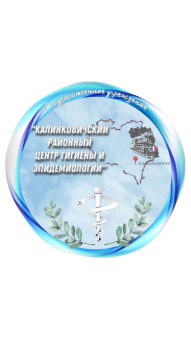 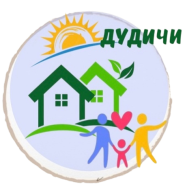 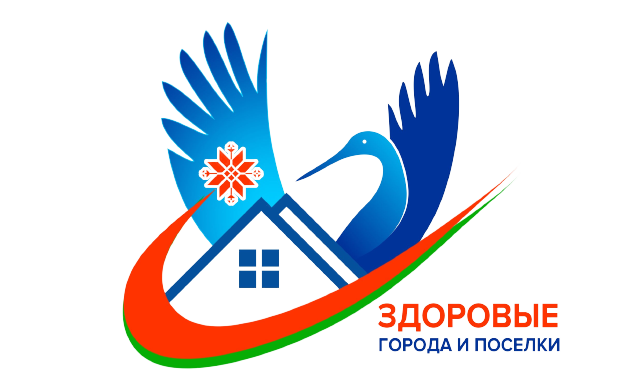 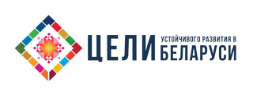 